РЕШЕННЕ BAPHAHTA 5Часть 1Билет на поезд етоит 200 рублей.  Какое  наибольшее  чиело  билетов  можно будет  купить  на  1000 рублей  поеле  повышения  цены билета на  15% ?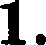 Реіневие200  р.   — 100%т   р.   — 115%>	100 = 200	1151003 -   23 000т  =  230 (р.) —  цена  на билет  поеле  повышения  цены  на  15% .4	230  = 920; 5	230  =   1150  > 1000Ответ: 4.На риеунке жирными точками показано суточное количество осадков,  выпадавших  в  Москве е 5 до 18 марта 2015 года. По горизонтали указываютея числа месяца,  по  вер-  тикали количество оеадков, выпавших в еоответствующий день в миллиметрах. Для наглядноети жирные точки на риеунке еоединены линией.  Определите  по  рисунку,  ка- кого  числа  впервые  выпало  3  миллиметра оеадков.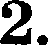 9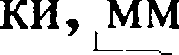 864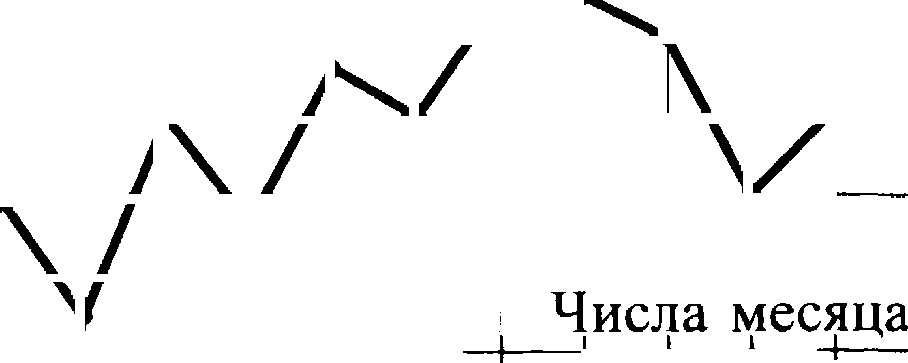 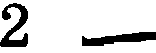 Решение10 5 6 Т 8 9 10 11 12 13 14 15 16 17 18По  риеунку  видно,  что  3  миллиметра  оеадков  впервые  выпало  9-гo числа.Ответ: 9.Найдите гілощадь параллелограмма, если две его стороны равпы 14 и 20, а угол между ними  равен 150°.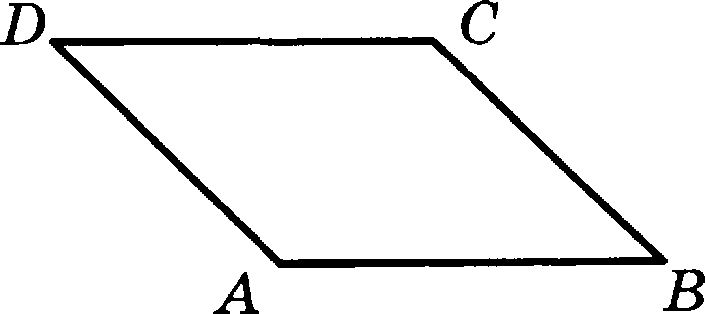 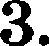 Решение!Ѕ	pD——  AD	AB	sin ZBAD  —— 14   20   sin 150° =-  2801 =  140.2Ответ: 140.4.	Стрелок  стреляет  в  мишень  3  раза.  Вероятность  попадания  при  каждом  выстреле  равна 0,9.  Найдите  вероятность   того,  что  стрелок  промахнется  все  3 раза.РеюеаиеТак как результаты каждого выстрела неаависимы друг от друга, то мьi можем применить теорему умножения вероятностей щія независимых событий. Вероятность промаха при каждом выстреле равна q = 1 — р —— 1 — 0, 9 = 0,1 . Вероятность промахнугься три раза равна 0,1  0,1  0,1 = 0, 001 .Реіиите  уравнение  17"+' =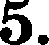 Реінеаиеіт== -(іт—')‘i   2z+3 = i7 —2z2x  + 3 = -2x4x   = -3>  = -0, 75 1 289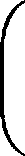 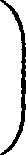 Ответ: 0,001.Ответ: —0,T5.В оараллелограмме ABCD высота, опущенная на сторону AB, равяа  12,  AD  =  13.  Най- дите  l3sinB.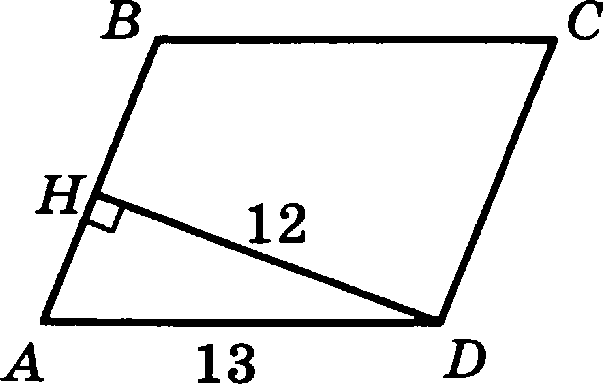 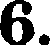 Pemeaиe+  ТВ  —— 1800	ТВ   —— 1800   — М;	sin    В   —— sin(180° — А)    ——  sin	Аsin А  = DH 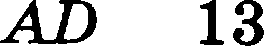 =  12 =  sin в  »   іЗ sin в-——  із12 = 12 .ізОтвет: 12.На рисунке изображены график функции у = /(т) и касательная к нему в точке с абс- циссой  z  .  Найдите  /'(т  ) .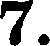 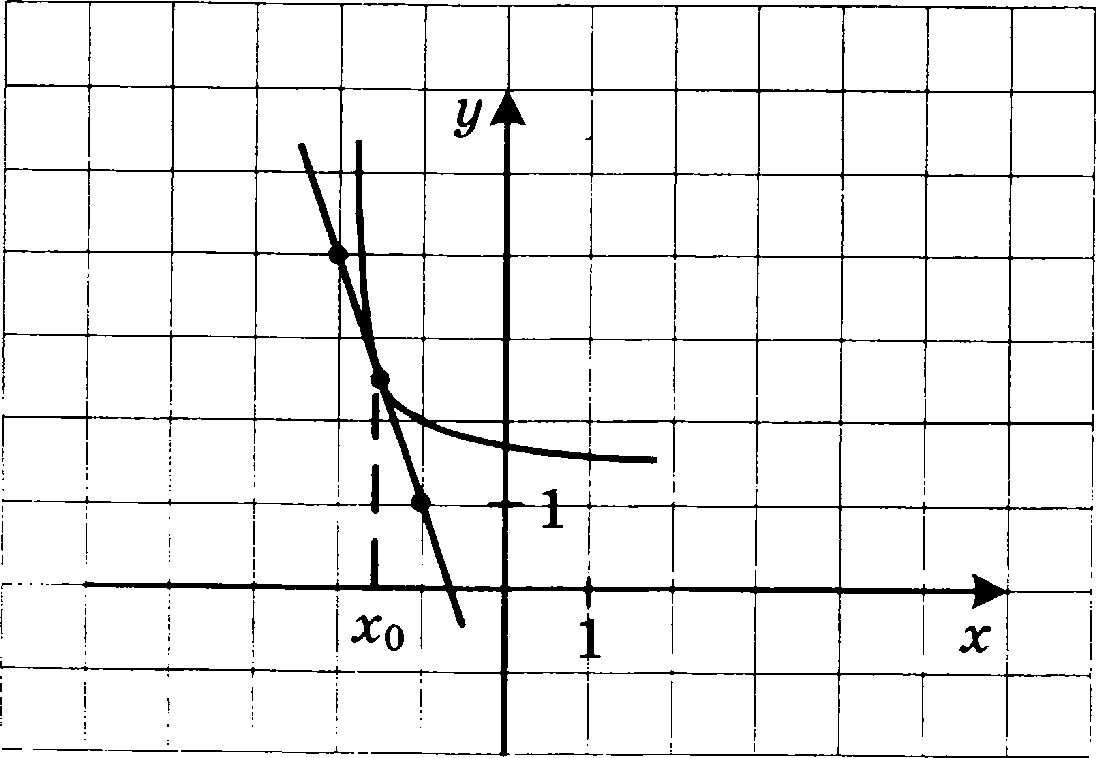 51РешениеПо геометрическому сміяелу производной /'(т ) равно угловому коэффициенту каса— тельной, проведенной к графику функции у = /(х) в  точке  с  абсциссой  то.  По  рисунку видно,  что этот  угловой коэффициент  равен —3.Ответ: —3.Площадь боковой поверхности цилиндра равна 24a , а его высота равна 4. Найдите диаметр  основания цилиндра.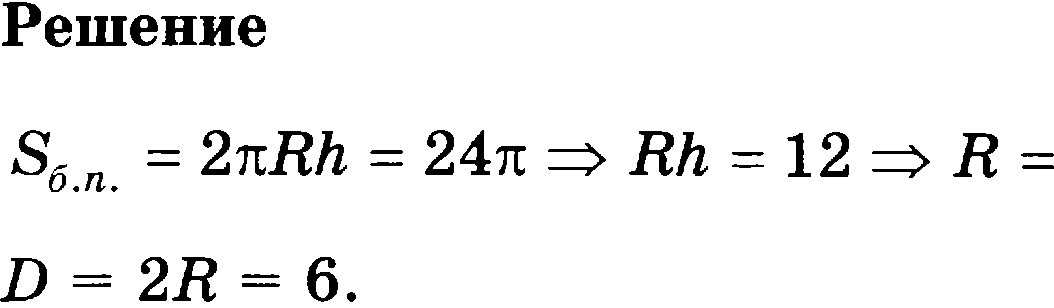 12	12—  =  —  = 36	4Ответ:б.Часть 2Найдите  значение  выраженияРешение2lsin 113° cos 113° sin 226°2lsin 113° eos 113°	2lsin 113° eos 113° _ 2lsin 113° cos 113° _  21 = 10, 5.sin 226°	sin(2 - 113°)	2 sin 113° cos 113°	2Ответ: 10,5.Автомобиль, движущийся в начальный момент времени со скоростью  г  =  30 м/с,  на- чал  торможение  с  поетоянным  ускорением  в  =  6  м/с’.  Па  I  секунд  после  начала тор-g	2можения  он  проходит  путь  N = г"	2(м). Определите  время,  прошедшее  от началаторможения, если известно, что за это время автомобиль проехал 48 метров. Ответ выразите  в секундах.Решение30t — 3t’	483t 2 — 30t  + 48 = 0t’ —101+16=0D —— 100 — 4-  16 = 3610 1 6	2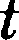 2	2	ВИз   физичееких   соображений   (через   5   еекунд   автомобиль   остановится)   верный ответ:f-2.Ответ: 2.52Автомобиль двигалея половину времени со скоростью 80 км/ч, а вторую половину вре- мени — со скоростью 100 км/ч. Найдите ередвюю скорость  автомобиля  на  всем  пути. Ответ  дайте  в км/ч.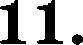 Peтeаиe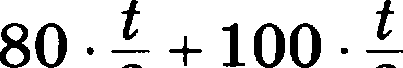     обид . 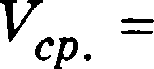 'odz// . 	2	2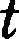 Ответ: 90.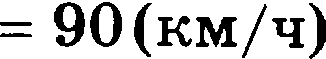 Найдите  наименьиіее  значение  функции   у  =  7т   — 7 In(т + 5) + 3, 8   на  отрезке [—4,9;  0].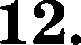 Решение    7	_  7т + 28	7(т + 4)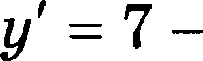 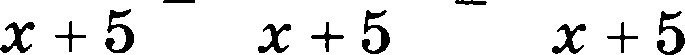 Так    как   область   определения   функции   —  чиеловой   луч  (—5;   +‹ю),  то  имеем следующуюехему поведения функции и ее  производной: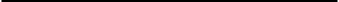 —5	4у (—4) = —28 — 7ln1 + 3, 8 = —28 + 3, 8 = —24, 2Ответ: —24,2.а)  Решите  уравнение   sin 2  т  =  5 cOS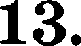 -Х	.2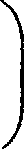 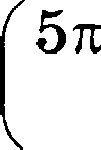 6) Найдите все корни  этого уравнения,  принадлежащие  промежутку   0; 5я) .Решевиеа) sin' т = 5cos 5x2siп 2 т  = 5 siп тsiп 2 т — 5 sin	т  = 0sin т(siп т — 5) = 0 sin  т  = 0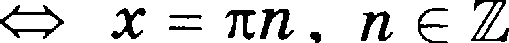 sin z  = 56) 0	яп	5я 0		5Т.к.  п С Н , то  п е  (0; 1;  2;  3;  4;  5).Получаем  корни 0;  я ;  2 я ; 3 п ; 4 п ; 5 п .Ответ: а)  nn ,  п с  я ; 6) 0;  к ; 2 п : 3 п : 4 п ; 5 п .14. В  правильной  треугольной  призме  ABCA В С-	стороны   основания   которой   равны 2,  а боковые  ребра  3,  найдите  расстояние  между  прямыми   АА   и  BC .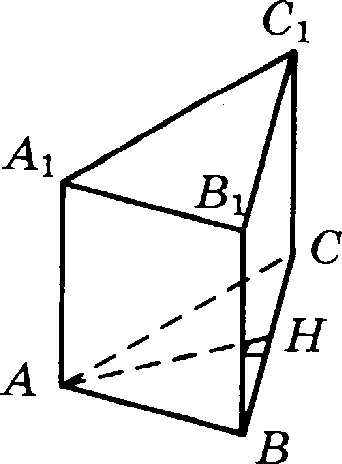 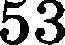 Peiueuxen‹oexOCTI> SBC   riepneiipuKynu pHa pe6py At,>Pmc (	j) — Anp•• (**c›l - $CAff  =	AB' — BH  2  ——	4 — 1 =	3 .     PeiuiiTe  HepaBeiieTBO:	4 — z'	4 + iíx  + x' )	0.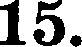 Peiueaxe(2 — >)(2 + >)(> + 1)(> + 4)	0(2 — >)(2 + >) = 0(2 — >)(2 + >) > 0(> + 1)(> + 4)	0> = —2>  = 2> c [—1; 2)Oisei: 3.Ozaer: (—2} <v [—1; 2 .16.	B   IlpnuoyronsHi   ii  TpeyronsHllK  SBC	e  npuuaiM   yrnoM  A  if  KaTeTau	PB  =  2; AC —— 6 BHI4-CCIH KBH,Q,J3?IT REF.a),QoxamiiTe,  uTo  TpeyronniMlKll  BDE    ii  EFC    no,qo6HsI.Hí1ii,q    Te oTiioineHiie  nao	agir  TpeyronsHl4Kíl  EFC    K  nao	aah KBH,Qpí1Tí1 ADEF.Pemexxe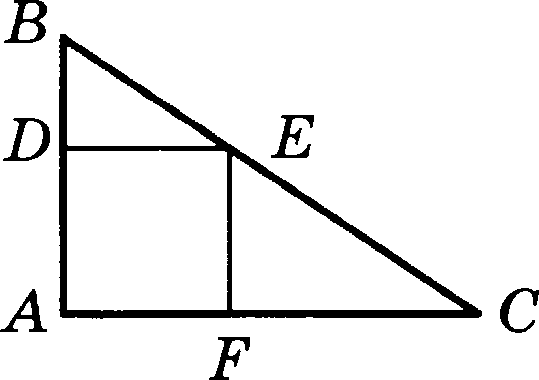 Tax  xax  ADEF  —  KaappaT,  TO ZBDE —— ZEFC —— 90°.DE	XC, enepoBaTensHO   ZBED   ——  ZECF   Kax  eooTBeTcTBeiiHsIe  yrnsi   ripii   nepeceue  un   na- pmnens  I>IX  fIpIIMI•IX  DE   ii AC cexy	en  BC	DBED	H DFC    no   pByu yrnau.6)  HycTa   CTOpo    a    xBappaTa   paaua   z,   TOPQ,f1    BD	—— 2 — x; FC	—— 6  — x.   HcXopn   xo  Toro, ATODBDE	DEFC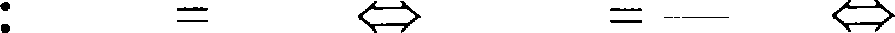 12 — 8s + x2  _ ‹ 2= i, s(2 — x)(6 — x)	— x'àEFC     EF  FC — 1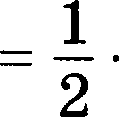 9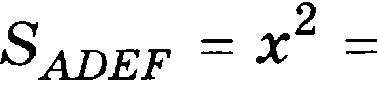 4-	(6    — x)2 2 2	8    óEFC    p_  2 7    4ADEF	8	9= 1, 554Ozaer: 1,5.Иван хочет взять в кредит 1 млн рублей. Погашение кредита происходит  раз  в  год  рав- ными суммами (кроме,  может  быть,  последней)  после  начисления  процентов.  Процент- ная ставка 10% годовых. На какое минимальное  количество  лет  Иван  может  взять  кре- дит,  чтобы  ежегодные  выплаты  не  превышали  250  тысяч рублей?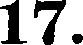 РешеііиеОчевидно, что для того, чтобы гіогасить кредит как можно быстрее, Иван должен еже- годно выгілачивать бaикy максимально гіодъемную для себя сумму. Но условию задачи эта сумма составляет  250 тысяч  рублей. Загіишем  решение с гіомощью таблицы: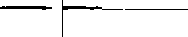 В гіоследней строчке гірименяетея метод оценки, чтобы  не  считать  10%  от  84 235. Мы строго показали, что 5 лет Ивану не хватит для возвращения кредита, а 6 лет — хватит.Ответ: 6.Найдите  все  значения  о,   при  которых  область  определения функции+5  lO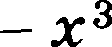 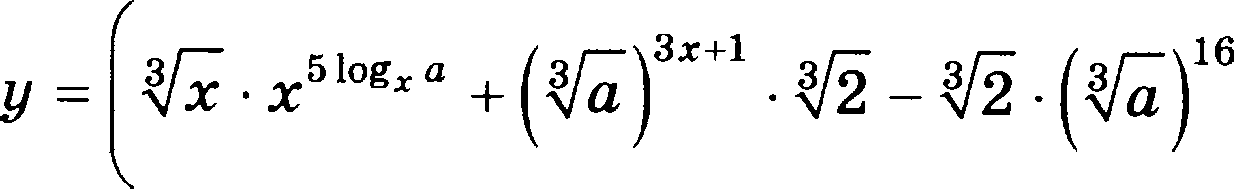 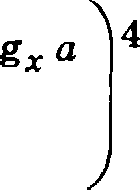 содержит  ровно два целых числа.Решеііие*- + •'O'°°+t*)	+' *—* t*)'° 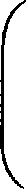 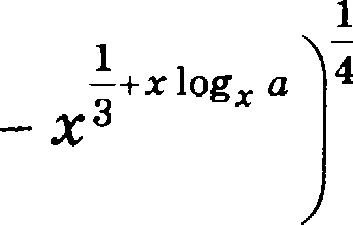 4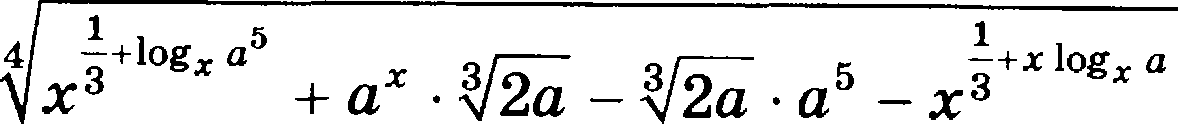 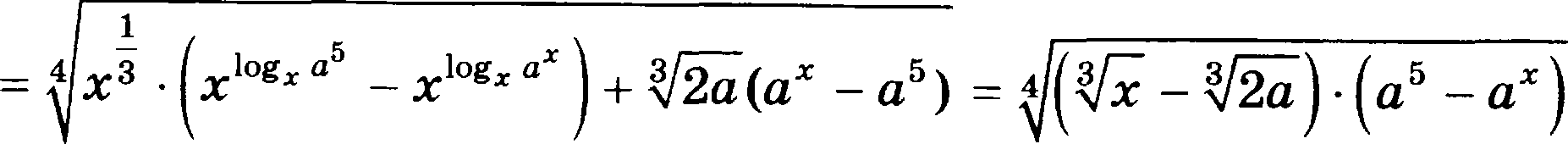 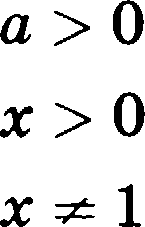 t"'" — """-Ј t°'  — °‘  Ј > 0При      о   е  (0; 1)   последнее   нераВенсТВО  СliсТеМы іЭКВїlВалевТіtО(z  — 2а)(т — 5)   >  0  m	z  С    — с›о; 2a)	5; —I—сю)  —  не  удоВлеТВоряеТ  услоВlію задачи. При   а   =   1   эТо  нераВенсТВо   верно   для    т   С  (0; 1) U (1; -I-сю)   —   Тоже   ве   подходиТ. Нри  о  >   1   т  е  32c;  5    (или  [5;  2o],  если   2o  >  5 )ОбласТь  определения  будеТ содержаТь  poBHo 2  цельІХ  Числа, если2a  е (3; 4   с	о	(1, 5; 2с   2o6; 7) сo	3; 3, 5)Отает:  о е (1, 5; 2	3;  3, 5).Решите  ураВнение    т'  + 3 — 7y    В  целых числах.РешениеОсТаТок  оТ деления  на 7zz 2>'  +  3	3	4	0	5	5	0	4Так   как   7y  =  т'  +  3  делиТся  на  7,  то или  т  =  7b +  2 иЈlи  т  — 7# +  5,  где  є  е Н .Нри  т  =  7# +  2:	7y  =  49#'  +  28#  +  4  + 3у  =  7#' +  4è  + 1           7y  =  49#' +  70# +  25 +  3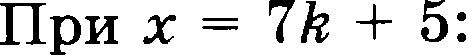 у  =  7#' +  10# + 4Отает: (7# + 2; 7#' + 4# +  1); (7# + 5; 7è' + 10# + 4),  b С Z .56РодДолг Ивана банку до начисления гіроцентовДолг Нвана банку гіосле начисления гіроцентовДолг Нвана банку гіосле внесения им суммы ежегодного гілатежа11 000 0001  100 000850 0002850 000935 000685 0003685 000тsз sooРоз soo4503 500553  850303 8505303 850334 23584 2356Менъте  100 000Меныие  110 0000